Во исполнение приказа министерства образования Оренбургской области №01-21/1652 от 15.08.2017 «О реализации региональной системы оценки качества образования в 2017-2018 учебном году», в целях преемственности начального общего, основного общего, среднего общего образования, дальнейшей реализации муниципальной системы оценки качества образования,  повышения ответственности педагогов за результаты своего труда, а также в целях подготовки выпускников к государственной итоговой, промежуточной аттестации на основе системных мониторинговых исследований с использованием индивидуальных образовательных маршрутовПРИКАЗЫВАЮ:1. Продолжить реализацию регионального мониторинга качества образования в общеобразовательных организациях города Бузулука (далее – Мониторинг) в 2017-2018 учебном году.2. Назначить территориальными организаторами, ответственными за проведение Мониторинга - в 5, 10, 11 классах (русский язык, математика) – главного специалиста Управления образования Бурангулову Н.М.;- в 7, 8, 9 классах (русский язык, математика) – ведущего специалиста Управления образования Павлову А.С.;- 7, 8, 9 классах (иностранные языки), НИКО – директора МКУ «ЦРО» Устилко Т.А.;- 4 классах (русский язык, математика), ВПР – методиста МКУ «Центр развития образования» Ковалеву О.М.3. Провести собеседования с руководителями общеобразовательных организаций города Бузулука по эффективной реализации Мониторинга.Срок: до 01.09.20174. Провести контрольные срезы знаний обучающихся в рамках Мониторинга согласно графику, утвержденному министерством образования Оренбургской области (Приложение 1).5. Утвердить график проведения единых предметных недель для выпускников (Приложение 2).6. Утвердить городские планы по реализации Мониторинга – подготовки обучающихся к государственной итоговой аттестации и региональным экзаменам 2017-2018 учебного года (Приложения 3, 4).7. Главному специалисту Управления образования Бурангуловой Н.М. предоставить в ГБУ РЦРО кандидатуры территориальных организаторов, ответственных за проведение Мониторинга, с указанием следующих данных: фамилия, имя, отчество ответственного (полностью), занимаемая должность, рабочий и сотовый телефон.Срок: до 8 сентября 2017 года8. Технику МКУ «Центр развития образования» Корниенковой А.В. обеспечить получение контрольных измерительных материалов и отправку в ОО, обеспечив соблюдение режима информационной безопасности.Срок: в день проведения работсогласно графику (Приложение 1)9. Директору МКУ «Центр развития образования» (Устилко Т.А.)9.1. Обеспечить информационное и организационно-методическое сопровождение Мониторинга.Срок: в течение 2017-2018 учебного года9.2. Обобщить лучший опыт работы учителей-предметников по составлению и реализации индивидуальных образовательных маршрутов в 2016-2017 учебном году и разместить его на сайте Управления образования.Срок: до 1 октября 2017 года9.3. Осуществлять аналитическую деятельность по итогам выполнения мероприятий Мониторинга и предоставлять в ГБУ РЦРО отчет об итогах контрольных мероприятий, предварительно согласовав с заместителем начальника Управления образования Тимошкиной М.В.Срок: согласно графику (Приложение 1)9.4. Взять на особый контроль работу общеобразовательных организаций в части использования ИКТ-технологий и электронных форм документации.Срок: в течение 2017-2018 учебного года9.5. Обеспечить качественную работу МКУ «ЦРО» и методических служб ОУ по сопровождению участников проекта, подготовке к региональным экзаменам, совершенствовать систему методического сопровождения учителей.Срок: в течение 2016-2017 учебного года10.Руководителям общеобразовательных организаций:10.1.Предоставить информацию о координаторах реализации Мониторинга в общеобразовательной организации ведущему специалисту Управления образования Павловой А.С.Срок: до 5 сентября 2017 года10.2. Разработать школьные планы по реализации Мониторинга в 2017-2018 учебном году с учетом затруднений, выявленных по итогам промежуточной аттестации, региональных экзаменов, государственной итоговой аттестации, и предоставить главному специалисту Управления образования Бурангуловой Н.М. (приказ Управления образования от 16.08.2017 №01-12/368 «Об организованном начале нового 2017-2018 учебного года в общеобразовательных организация города Бузулука»)Срок: до 30.08.2017 года10.3. Организовать разъяснительную работу с обучающимися и их родителями по участию в мероприятиях в рамках реализации Мониторинга.Срок: до 11 сентября 2017 года10.4. Совершенствовать систему методического сопровождения учителей через непрерывное повышение квалификации, в том числе курсовую подготовку, консультативную помощь, взаимопосещения учебных занятий, сетевое взаимодействие с учителями-тьюторами, самообразование.Срок: в течение 2017-2018 учебного года10.5. Рассматривать результаты контрольных срезов, проводимых в рамках Мониторинга, в качестве итогов промежуточной аттестации или текущего контроля  в целях недопущения перегрузки обучающихся. Внести соответсвующие изменения в локальные акты общеобразовательных организаций, регулирующие вопросы форм, периодичности и порядка текущего контроля успеваемости и промежуточной аттестации обучающихся.10.6. При выставлении отметок обучающимся руководствоваться инструктивно-методическими рекомендациями по заполнению классных журналов по итогам контрольных срезов согласно Приложению 5 к настоящему приказу.10.7. Обеспечить разработку рабочих программ с учетом мероприятий Мониторинга и мероприятий по коррекции знаний обучающихся.Срок: до 1 сентября 2017  года10.8. Продолжить работу по индивидуальным образовательным маршрутам для обучающихся, начиная с 4 класса, в том числе в электронном виде.Срок: в течение 2017-2018 учебного года10.9. Принять меры по повышению мотивации участия в мероприятиях Мониторинга, включая различные формы поощрения.Срок: в течение 2017-2018 учебного года11. Контроль за исполнением данного приказа оставляю за собой.Начальник управления                                                               Н.А. Севрюковобразования  администрации г.БузулукаПриложение №1 к приказу от 28.08.2017 №01-12/384Сводный график проведения контрольных срезов знаний обучающихся общеобразовательных организаций города Бузулука на 2017-2018 учебный год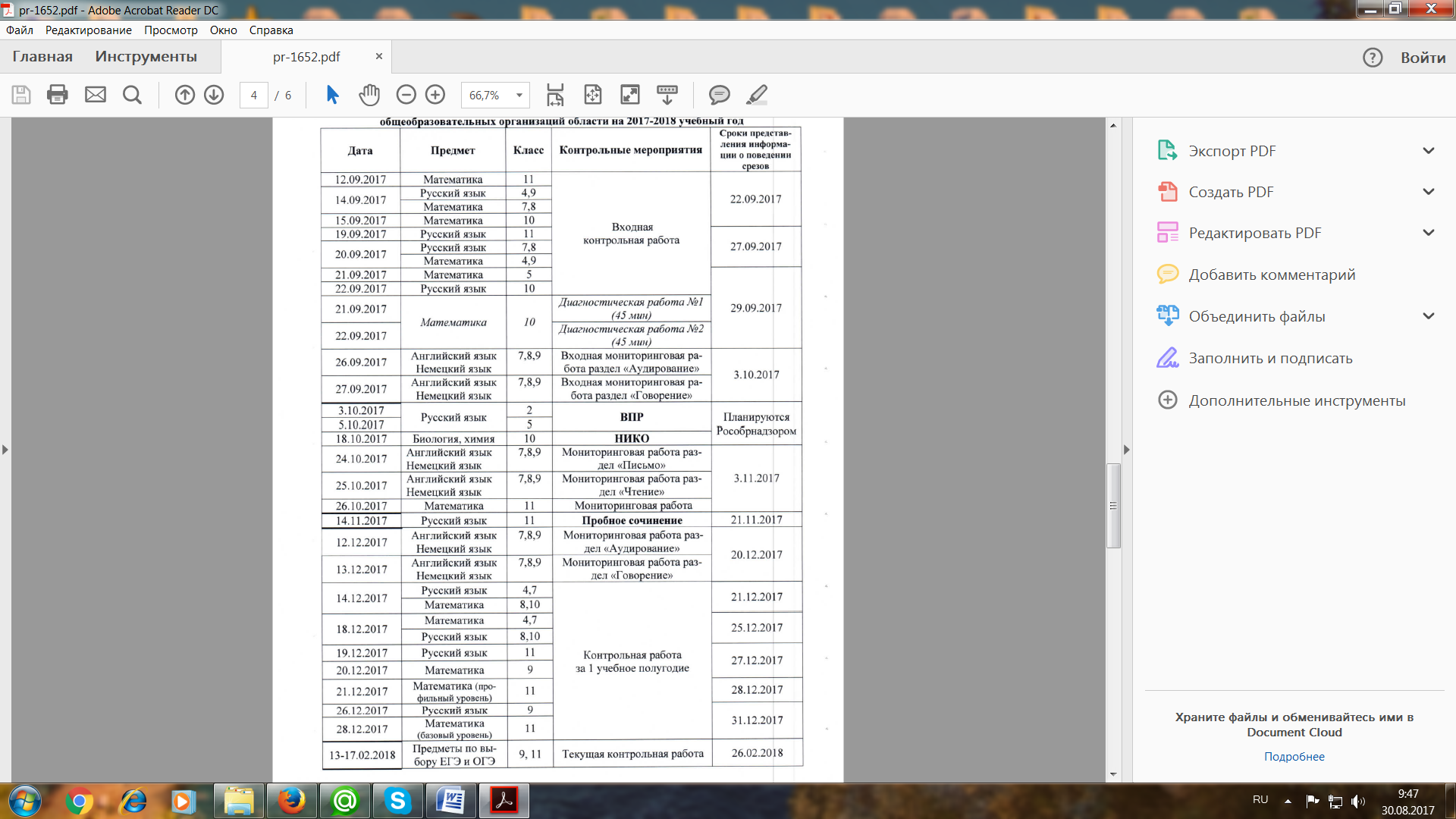 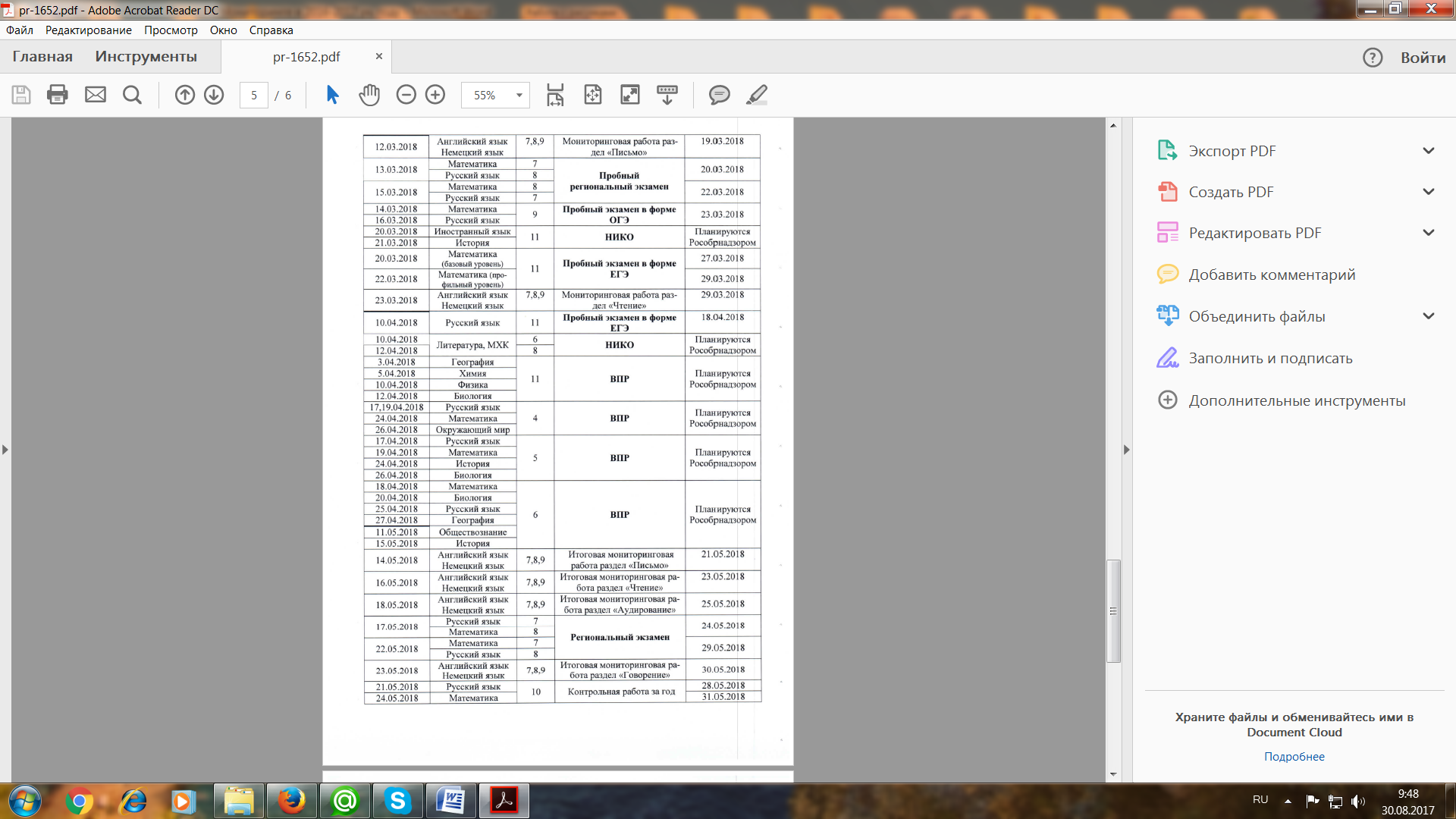 Приложение №2 к приказу от 28.08.2017 №01-12/384График проведения предметных недель для выпускников 9, 11 классов.Приложение №3 к приказу от 28.08.2017 №01-12/384Городской план реализации Мониторинга на 2017-2018 учебный год(подготовка выпускников к государственной итоговой аттестации)Приложение №4 к приказу от 28.08.2017 №01-12/384Городской план реализации проекта Мониторинга на 2017-2018 учебный год(подготовка обучающихся к региональным экзаменам)Приложение №5 к приказу от 28.08.2017 №01-12/384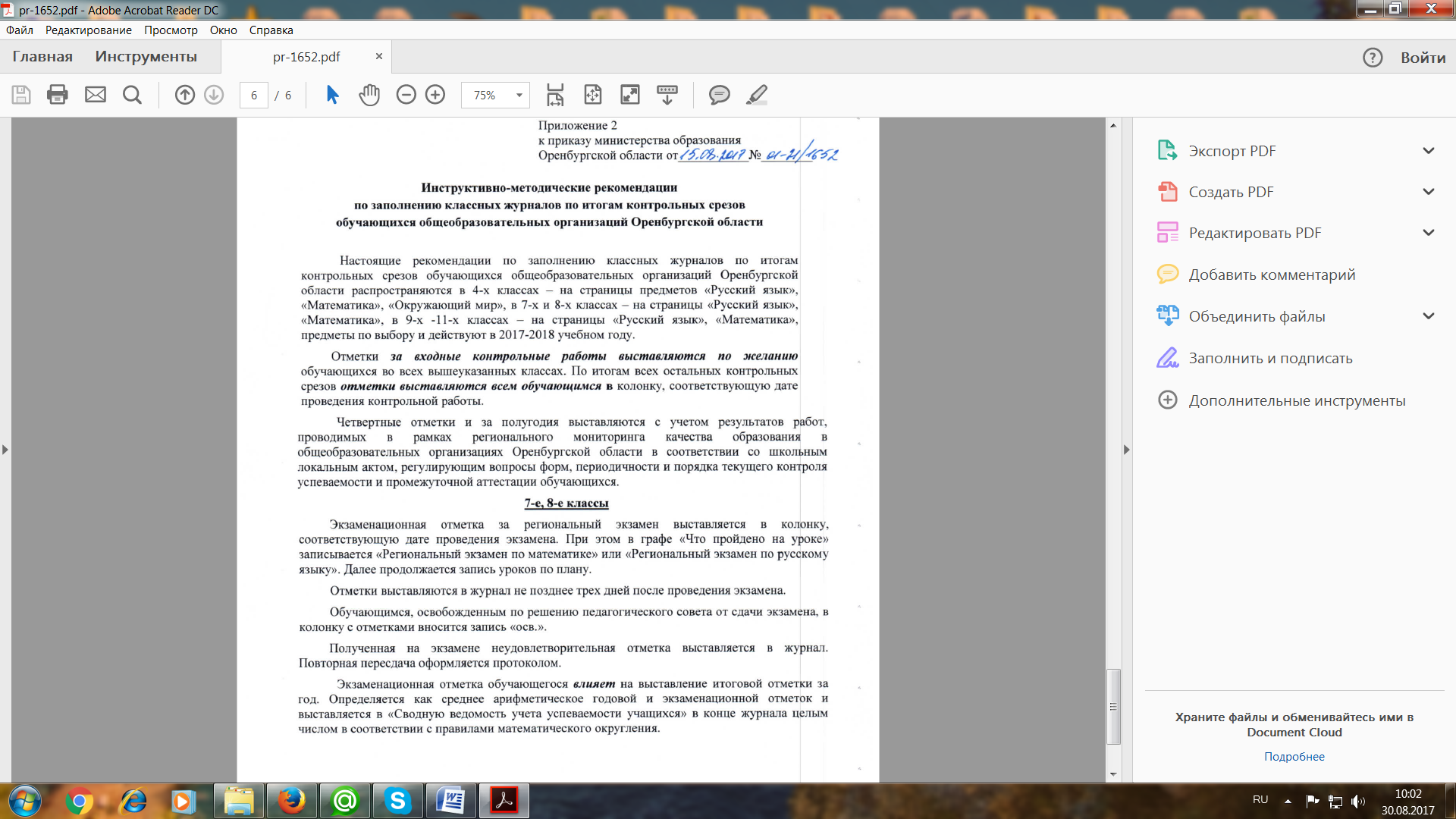 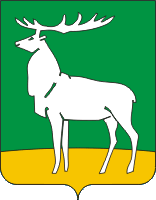 Управление образования администрациигорода БузулукаП Р И К А З28.08.2017 № 01-12/384г. БузулукО реализации муниципальной системы оценки качества образования в 2017-2018 учебном годуСроки проведенияПредметыМероприятия16-21 октября 2017 годаГеография, биология, химияОзнакомление выпускников со спецификой сдачи предметов, планируемых к выбору на ГИА, демонстрационными вариантами контрольно-измерительных материалов, проведение пробных экзаменационных работ 23-28 октября 2017 годаФизика, информатика, иностранные языкиОзнакомление выпускников со спецификой сдачи предметов, планируемых к выбору на ГИА, демонстрационными вариантами контрольно-измерительных материалов, проведение пробных экзаменационных работ 6-11 ноября 2017 годаИстория, обществознание, литератураОзнакомление выпускников со спецификой сдачи предметов, планируемых к выбору на ГИА, демонстрационными вариантами контрольно-измерительных материалов, проведение пробных экзаменационных работ МероприятияСрокиУчастникиМесто проведенияКем проводитсяНормативно-правовое обеспечениеНормативно-правовое обеспечениеНормативно-правовое обеспечениеНормативно-правовое обеспечениеНормативно-правовое обеспечениеПоддержание в актуальном состоянии нормативно-правовой базы проведения государственной итоговой аттестации муниципального  уровняВ течение года Специалисты Управления образования, администрация общеобразовательных организацийУправление образования, общеобразовательные организацииСпециалисты Управления образования, администрация общеобразовательных организацийИзучение нормативно-правовой базы проведения государственной итоговой аттестации федерального, регионального и муниципального уровняВ течение годаПедагогический коллективОбщеобразовательные организацииАдминистрация общеобразовательных организацийОрганизационные мероприятияОрганизационные мероприятияОрганизационные мероприятияОрганизационные мероприятияОрганизационные мероприятияИнформирование выпускников, родителей об участии в Мониторинге, процедуре проведения итогового сочинения, государственной итоговой аттестации, сроках, технологиях проведения ГИА через СМИВ течение годаОбучающиеся 9,11 классов, родители выпускниковМуниципальная газета «Российская провинция», телестудия СТВ, сайты Управления образования, общеобразовательные организацииСпециалисты Управления образования, администрация общеобразовательных организацийОформление информационных стендов, страниц на официальном сайте ОО с демонстрационными версиями экзаменационных материалов, образцов бланков ответов и т.д.В течение года по мере поступления материалов Общеобразовательные организацииОбщеобразовательные организации, сайты общеобразовательных организацийАдминистрация общеобразовательных организацийПроведение и посещение родительских собраний с целью ознакомления с проектом Мониторинга, процедурой проведения итогового сочинения, ГИА, нормативно-правовой базой (под подпись), планируемыми мероприятиями по подготовке к экзаменамв течение годаРодители обучающихся 9, 10, 11 классовОбщеобразовательные организацииСпециалисты Управления образования, администрация общеобразовательных организаций, классные руководителиОрганизация работы «горячей линии» по вопросам организации и проведения государственной итоговой аттестацииПостоянноРодители обучающихся 9, 10, 11 классовУправление образованияСпециалисты Управления образованияОрганизация работы школьных библиотек по обеспечению учащихся необходимой литературой для подготовки к итоговому сочинению, экзаменамСентябрь-майОбучающиеся 9,11 классовОбщеобразовательные организацииАдминистрация общеобразовательных организаций, школьные библиотекариФормирование списков выпускников – детей-инвалидов, детей с ОВЗ для прохождения ГИА в форме ГВЭСентябрьОбучающиеся 9,11 классовОбщеобразовательные организацииАдминистрация общеобразовательных организаций, классные руководители, специалисты Управления образованияФормирование базы данных выпускников 9, 11 классов. Внесение данных в РИС.Сентябрь-октябрьОбучающиеся 9, 11 классовОбщеобразовательные организацииАдминистрация общеобразовательных организаций, классные руководители, специалисты Управления образованияЗнакомство родителей с результатами контрольных работ в рамках Мониторинга под подписьВ течение учебного годаОбучающиеся 9-11 классовОбщеобразовательные организацииАдминистрация общеобразовательных организаций, классные руководителиСоставление графика консультаций по подготовке к экзаменамСентябрь 2017 года, январь 2018 годаОбучающиеся 9-11 классовОбщеобразовательные организацииАдминистрация общеобразовательных организацийОрганизация индивидуальных консультаций с родителями по вопросам подготовки к государственной итоговой аттестацииВ течение учебного годаРодители обучающихся 9-11 классовОбщеобразовательные организацииАдминистрация общеобразовательных организаций, классные руководители, педагог-психолог, учителя-предметникиСоставление плана работы  с обучающимися различных категорий во время школьных каникул (по согласованию с родителями и обучающимися)Октябрь, декабрь, мартОбучающиеся 9, 11 классовОбщеобразовательные организацииАдминистрация общеобразовательных организаций, учителя-предметникиАнализ эффективности участия в Мониторинге общеобразовательных организаций города Бузулука в 2017-2018 учебном году (городской методический совет, совет руководителей).Июнь 2018 годаЦРО, руководители городских методических объединений, администрация общеобразовательных организацийОбщеобразовательные организацииЦентр развития образования, руководители городских методических объединенийМетодическое сопровождениеМетодическое сопровождениеМетодическое сопровождениеМетодическое сопровождениеМетодическое сопровождениеПроведение методических дней в ОО ОктябрьПедагоги ОО, руководители ШМОМОАУ «СОШ №12»Методисты Центра развития образованияПроведение методических дней в ОО ЯнварьПедагоги ОО, руководители ШМОМОАУ «СОШ №13»Методисты Центра развития образованияМетодическое сопровождение  ОО, чьи выпускники показали  низкие результаты на ГИА-2017 по отдельным предметам В течение учебного годаПедагоги, администрация общеобразовательных организацийГИА-9: МОБУ «ООШ №9» (математика, география), МОБУ «СОШ №4» (английский язык, география), МОАУ «СОШ №12» (математика, география), МОАУ «СОШ №10» (биология), МОАУ «СОШ №13» (математика, география)Методисты Центра развития образованияМетодическое сопровождение  ОО, чьи выпускники показали  низкие результаты на ГИА-2017 по отдельным предметам В течение учебного годаПедагоги, администрация общеобразовательных организацийГИА-11: МОАУ «СОШ №8» (обществознание, биология), МОАУ «СОШ №3» (история, физика), МОБУ «СОШ №4» (химия, биология, английский язык)Методисты Центра развития образованияПроведение заседаний ГМО с обязательным включением вопросов преподавания тем, вызывающих наибольшие затруднения у обучающихся:Август, ноябрь, январь, мартМетодисты ЦРО, учителя – предметникиОбразовательные организацииЦентр развития образования, руководители городских методических объединений1. Заседание ГМО учителей русского языка и литературы1. Заседание ГМО учителей русского языка и литературы1. Заседание ГМО учителей русского языка и литературы1. Заседание ГМО учителей русского языка и литературы1. Заседание ГМО учителей русского языка и литературыАнализ результатов ГИА-9,11 по русскому языку и литературеАвгустЦРО, руководитель ГМО, учителя русского языка и литературыМОАУ «СОШ №10»Центр развития образования, Блохина Т.В., руководитель ГМОПрактический семинар по подготовке к итоговому сочинению по литературеОктябрьУчителя, работающие в 10, 11-х классахМОАУ «СОШ №8»Иневатова Л.В., ГМО учителей русского языка и литературыЗаседание ГМО«Методические аспекты подготовки обучающихся к написанию изложения в рамках ОГЭ»ДекабрьУчителя, работающие в 9 классахМОАУ «СОШ №1 имени В.И. Басманова»Блохина Т.В., руководитель ГМО; Шеина Э.М., учитель русского языка и литературы МОАУ «СОШ №1 имени В.И. Басманова»Обучающий семинар«Речевые и грамматические ошибки, классификация»Январь, февральУчителя, работающие в 7,8, 9 классах (микрогруппы по параллелям)МОАУ «СОШ №10»Блохина Т.В., руководитель ГМО; Носкова О.П., учитель русского языка и литературы МОАУ «СОШ №10»Курсы «Подготовка экспертов для проверки изложений  и сочинений в 7-9 классах на уровне города»По плану РЦРОУчителя 7,8, 9 классовЦентр развития образования, Кузнецова Е.А., учитель русского языка и литературыСовещание для учителей русского языка 9-х классов по подготовке к устной форме экзамена по русскому языкуДекабрьУчителя 9-х классовЦентр развития образованияЦентр развития образования, ГМООбобщение опыта работы педагогов, показавших высокие результаты на ГИАНоябрьУчителя русского  языкаМОАУ «СОШ №3», МОАУ «Гимназия №1 имени Романенко Ю.В.»Блохина Т.В., руководитель ГМО; Алексеева Е.И., учитель русского языка и литературы МОАУ «СОШ №3», Захарова Л.В., учитель русского языка и литературы МОАУ «Гимназия №1 имени Романенко Ю.В.»2. Заседание ГМО учителей математики2. Заседание ГМО учителей математики2. Заседание ГМО учителей математики2. Заседание ГМО учителей математики2. Заседание ГМО учителей математикиАнализ результатов ГИА-9, 11 по математикеАвгустЦРО, руководитель ГМО, учителя математикиМОАУ «СОШ №1 имени В.И. Басманова»Центр развития образования, руководитель ГМОПрактикум «Работа с заданиями ОГЭ повышенной сложности: решение задач 24-26»ЯнварьЦРО, руководитель ГМО, учителя математикиООЦентр развития образования, Пирогова Н.А., руководитель ГМО; Мельникова М.Н., Тимофеева Е.И., учителя математики МОАУ «Гимназия №1 имени Романенко Ю.В.»Методический практикум «Работа с заданиями ЕГЭ повышенной сложности: решение задач 16, 18»МартЦРО, руководитель ГМО, учителя математикиМОАУ «СОШ №8»Центр развития образования, Пирогова Н.А., руководитель ГМО; Данилова Л.П., Левченко Н.В., учителя математикиПрактикум для учителей 10-11 классов «Методы решения стереометрических задач (вторая часть ЕГЭ)»ФевральЦРО, руководитель ГМО, учителя математикиООЦентр развития образования, Пирогова Н.А., руководитель ГМООбобщение опыта работы педагогов, показавших высокие результаты на ГИАНоябрьУчителя математикиМОАУ «СОШ №1 имени В.И. Басманова»Центр развития образования; Пирогова Н.А., руководитель ГМО; Морозова С.Ю., учитель математики МОАУ «СОШ №1 имени В.И. Басманова»3. Заседание ГМО учителей биологии3. Заседание ГМО учителей биологии3. Заседание ГМО учителей биологии3. Заседание ГМО учителей биологии3. Заседание ГМО учителей биологииАнализ результатов ГИА-9, 11 по биологииАвгустЦРО, руководитель ГМО, учителя биологииМОАУ «СОШ №1 имени В.И. Басманова»Центр развития образования, Черных А.Н., руководитель ГМОМастер-класс «Разборсложных заданий ОГЭ: нейрогуморальная регуляция»НоябрьУчителя биологииМОАУ «Гимназия №1 имени Романенко Ю.В.»Центр развития образования, Черных А.Н., руководитель ГМО; Морозенко В.Х., учитель биологии МОАУ «Гимназия №1 имени Романенко Ю.В.»Круглый стол: «Разбор заданий ЕГЭ, вызывающих трудности у выпускников»ЯнварьУчителя биологииМОАУ  «Гимназия №1 имени Романенко Ю.В.»Центр развития образования, Черных А.Н., руководитель ГМООбобщение опыта работы педагогов, показавших высокие результаты на ГИАНоябрьУчителя биологииМОАУ «СОШ №6»Центр развития образования, Черных А.Н., руководитель ГМО; Шаруда Н.К., учитель биологии МОАУ «СОШ №6»4. Заседание ГМО учителей химии4. Заседание ГМО учителей химии4. Заседание ГМО учителей химии4. Заседание ГМО учителей химии4. Заседание ГМО учителей химииАнализ результатов ГИА-9,11 по химииАвгустЦРО, руководитель ГМО, учителя химииМОАУ «СОШ №1 имени В.И. Басманова»Центр развития образования, Саблина Т.В., руководитель ГМОСеминар по теме: «Реализация индивидуально-дифференцированного подхода при подготовке выпускников к сдаче ОГЭ и ЕГЭ по химии»НоябрьУчителя химииМОАУ «СОШ №6»Центр развития образования, Саблина Т.В., руководитель ГМО; Аверкина И.Н., учитель химии МОАУ «СОШ №6»Круглый стол «Методические   приёмы, используемые в обучении школьников при решении заданий повышенной сложности в ЕГЭ, ОГЭ по химии»ЯнварьУчителя химииМОАУ «СОШ №1 имени В.И. Басманова»Центр развития обра-зования, Саблина Т.В., руководитель ГМО; Деканова С.П., учитель химии МОАУ «СОШ №1 имени В.И. Басманова»Из  опыта работы педагогов, показавших высокие результаты на ЕГЭ; решение задач  №30, 31НоябрьУчителя химииМОАУ «СОШ №8»Центр развития обра-зования, Саблина Т.В., руководитель ГМО; Мазаева Н.Н., учитель химии МОАУ «СОШ №8»5. Заседание ГМО учителей физики5. Заседание ГМО учителей физики5. Заседание ГМО учителей физики5. Заседание ГМО учителей физики5. Заседание ГМО учителей физикиАнализ результатов ГИА-9,11 по физикеАвгустЦРО, руководитель ГМО, учителя физикиМОАУ «СОШ №1 имени В.И. Басманова»Центр развития образования, Бурикова В.М., руководитель ГМОСеминар-практикум «Алгебра и физика: точки соприкосновения. Использование математической модели в решении задач по физике»НоябрьЦРО, руководитель ГМО, учителя физикиМОАУ «СОШ №10»Центр развития образования, Бурикова В.М., руководитель ГМОСеминар-практикум «Астрофизические задачи в материалах ЕГЭ по физике»МартЦРО, руководитель ГМО, учителя физикиМОАУ  «Гимназия №1 имени Романенко Ю.В.»Центр развития образования, Бурикова В.М., руководитель ГМО; Колесникова Е.Ю., учитель  физики МОАУ «Гимназия №1 имени Романенко Ю.В.»Мастер-класс «Законы сохранения. Методы и приемы решения задач комбинированного вида в материалах ГИА»ОктябрьЦРО, руководитель ГМО, учителя физикиМОАУ «СОШ №10»Центр развития образования, Бурикова В.М., руководитель ГМООбобщение опыта работы педагогов, показавших высокие результаты на ГИАНоябрьУчителя физикиМОАУ «СОШ №8»Центр развития образования, Бурикова В.М., руководитель ГМО; Петрова В.И., учитель МОАУ «СОШ №8»6. Заседание ГМО учителей информатики6. Заседание ГМО учителей информатики6. Заседание ГМО учителей информатики6. Заседание ГМО учителей информатики6. Заседание ГМО учителей информатикиАнализ результатов ГИА-9,11 по информатике и ИКТАвгустЦРО, руководитель ГМО, учителя информатики и ИКТМОАУ «СОШ №1 имени В.И. Басманова»Центр развития образования, Сундеева Е.А., руководитель ГМОРешение задач ОГЭ, вызвавших наибольшие затруднения в 2017 году:-решение практических задач на составление алгоритма в среде формального исполнителя, на языке программированияНоябрьУчителя информатики и ИКТМОАУ «СОШ №10»Центр развития образования, Сундеева Е.А., руководитель ГМОРешение задач ЕГЭ повышенного и высокого уровней, вызвавших наибольшие затруднения в 2017 году:-решение задач по программированию на  тему «Массивы»НоябрьУчителя информатики и ИКТМОАУ «СОШ №10»Центр развития образования, Сундеева Е.А., руководитель ГМОРешение задач, вызвавших затруднения на пробных ЕГЭ, ОГЭМартУчителя информатики и ИКТМОАУ «СОШ №10»Центр развития образования, Сундеева Е.А., руководитель ГМООбобщение опыта работы педагогов, показавших высокие результаты на ГИАНоябрьУчителя информатики и ИКТМОАУ «СОШ №8»Центр развития образования, Сундеева Е.А., руководитель ГМО; Шкареденок Е.Н., учитель информатики и ИКТ МОАУ «СОШ №8»7. Заседание ГМО учителей английского языка7. Заседание ГМО учителей английского языка7. Заседание ГМО учителей английского языка7. Заседание ГМО учителей английского языка7. Заседание ГМО учителей английского языкаАнализ результатов ГИА-9, 11 по английскому языкуАвгустЦРО, руководитель ГМО, учителя английского языкаМОАУ «СОШ №1 имени В.И. Басманова»Центр развития образования, Черноусова Т.Н.,  руководитель ГМОМетодический практикум «Разделы «Аудирование» и «Чтение». Стратегии и приемы повышения эффективности подготовки выпускников»НоябрьУчителя иностранного языкаМОАУ «Гимназия №1 имени Романенко Ю.В.»Центр развития образования, Черноусова Т.Н.,  руководитель ГМО; Брайцева Е.А., учитель английского языка МОАУ «Гимназия №1 имени Романенко Ю.В.»Методический практикум «Развернутое письменное высказывание с элементами рассуждения»ЯнварьУчителя иностранного языкаМОАУ «Гимназия №1 имени Романенко Ю.В.»Центр развития образования, Черноусова Т.Н.,  руководитель ГМО; Биреева А.Р., учитель английского языка МОАУ «Гимназия №1 имени Романенко Ю.В.»Методический практикум «Технология подготовки обучающихся к сдаче ЕГЭ. Раздел «Говорение»МартУчителя иностранного языкаМОАУ «СОШ №12»Центр развития образования, Черноусова Т.Н.,  руководитель ГМО; Волынщикова О.А., учитель английского языка МОАУ «СОШ №12»Групповые и индивидуальные консультативно-тренинговые занятия по проблемным вопросам ГИАСентябрь-майПедагоги, нуждающиеся в методический и языковой консультацииООЦентр развития образования, Черноусова Т.Н.,  руководитель ГМО; Брайцева Е.А., учитель английского языка МОАУ «Гимназия №1 имени Романенко Ю.В.»;Томчук А.В. учитель английского языка МОАУ «СОШ №12»;Обобщение опыта работы педагогов, показавших высокие результаты на ГИАНоябрь, февральУчителя иностранного языкаМОАУ «СОШ №6», МОАУ «Гимназия №1 имени Романенко Ю.В.»Центр развития образования, Черноусова Т.Н.,  руководитель ГМО; Сайгутина И.А., учитель английского языка МОАУ «СОШ №6», Брайцева Е.А., учитель английского языка МОАУ «Гимназия №1 имени Романенко Ю.В.»8. Заседание ГМО учителей географии8. Заседание ГМО учителей географии8. Заседание ГМО учителей географии8. Заседание ГМО учителей географии8. Заседание ГМО учителей географииАнализ результатов ГИА-9,11 по географииАвгустРуководитель ГМО, учителя географииМОАУ «СОШ №1 имени В.И. Басманова»Центр развития образования, Литвинова Г.П., руководитель ГМООбобщение опыта работы педагогов, показавших высокие результаты на ОГЭ в 2017 годуЯнварьУчителя географииМОАУ «СОШ №1 имени В.И. Басмано-ва»Центр развития образования, Литвинова Г.П., руководитель ГМО; Жиганова И.П., учитель географии МОАУ «СОШ №1 имени В.И. Басмано-ва»Мастер-класс из опыта работы учителя по подготовке к ГИА (по результатам пробных экзаменов)МартУчителя географииМОАУ «СОШ №8»Центр развития образования, Литвинова Г.П., руководитель ГМО; Калашникова И.П., учитель географии МОАУ «СОШ №8»9.Заседание ГМО учителей истории и обществознания9.Заседание ГМО учителей истории и обществознания9.Заседание ГМО учителей истории и обществознания9.Заседание ГМО учителей истории и обществознания9.Заседание ГМО учителей истории и обществознанияАнализ результатов ГИА-9,11 по истории и обществознаниюАвгустРуководитель ГМО, учителя историиМОАУ «СОШ №1 имени В.И. Басманова»Центр развития образования, Иванова О.В., руководитель ГМОМастер-класс «Эффективные формыи методы обучения историческому анализу»МартУчителя истории и обществознанияМОАУ «СОШ №10»Центр развития образования, Иванова О.В., руководитель ГМОКруглый стол  «Система работы учителя истории и обществознания по подготовке обучающихся к государственной итоговой аттестации»НоябрьУчителя истории и обществознанияМОАУ «СОШ №12»Центр развития образования, Иванова О.В., руководитель ГМОПроведение практических семинаров, открытых занятий в рамках ГМОПроведение практических семинаров, открытых занятий в рамках ГМОПроведение практических семинаров, открытых занятий в рамках ГМОПроведение практических семинаров, открытых занятий в рамках ГМОПроведение практических семинаров, открытых занятий в рамках ГМОСеминар-практикум по темам: «Социальная сфера общества» и «Экономика»ФевральУчителя истории и обществознанияМОАУ «СОШ №13»Олексенко Т.Т., Иванова О.В., руководитель ГМОСеминар- практикум  «Трудные случаи постановки знаков препинания в сложных предложениях»ФевральУчителя русского языка и литературыМОАУ «СОШ №8»Иневатова Л.И., Блохина Т.В., руководитель ГМОПрактико-ориентированный семинар «Приемы повышения эффективности подготовки выпускников к ГИА по иностранным языкам»ФевральУчителя иностранного языкаМОАУ «СОШ №6»Центр развития образования, Чероноусова Т.Н., руководитель ГМО; Сайгутина И.А., учитель английского языка МОАУ «СОШ №6»Практико-ориентированный семинар «Методические аспекты, способствующие преодолению проблем обучающихся при решении задач по геометрии»ДекабрьУчителя математикиМОАУ «СОШ №3»Пирогова Н.А., руководитель ГМОПрактический семинар  для учителей географии по подготовке обучающихся к ГИА:«Формирование у обучающихся  умений работать с заданиями с развернутым ответом на ОГЭ»НоябрьУчителя географииМОАУ «СОШ №12»Литвинова Г.П., руководитель ГМО, Радаева Н.Г.,Попова Т.Е., учителя географии МОАУ «СОШ №12»Профильное образование, элективные курсы, городские консультации для обучающихся 9-11 классовПрофильное образование, элективные курсы, городские консультации для обучающихся 9-11 классовПрофильное образование, элективные курсы, городские консультации для обучающихся 9-11 классовПрофильное образование, элективные курсы, городские консультации для обучающихся 9-11 классовПрофильное образование, элективные курсы, городские консультации для обучающихся 9-11 классовОрганизация работы профильных классовСентябрь-майОбучающиеся 10, 11 классовГимназия №1,СОШ №№6, 8Администрация общеобразовательных организацийРеализация элективных курсовСентябрь-майОбучающиеся 9-11 классовОбщеобразовательные организацииАдминистрация общеобразовательных организацийГородская консультация «Разбор сложных заданий ОГЭ по теме «Нейрогуморальная регуляция»НоябрьВыпускники 9-х классовМОАУ «Гимназия №1 им Романенко Ю.В.»учитель биологии Морозенко В.Х.Городская консультация «Жизненные силы животных»МартВыпускники 9,11 классовМОАУ «Гимназия №1 им Романенко Ю.В.»Черных А.Н., руководитель ГМО; Гольцова С.Л., учитель биологииГородская консультация«Жизненные циклы растений»НоябрьВыпускники школ городаМОАУ «СОШ №12»Гольцова С.Л., учитель  биологии МОАУ «СОШ № 12»Городская консультация  по физике «Движение частиц в электростатическом поле»НоябрьВыпускники 11 классовМОАУ «СОШ №10»Бурикова В.М., руководитель ГМОГородская консультация «Решение задач практической части КИМ по информатике»НоябрьВыпускники 9 классовМОАУ «СОШ № 10»Паркин Д.Ю., учитель информатики МОАУ «СОШ № 10»Городская консультация «Решение заданий по информатике повышенного уровня сложности на программирование»МартВыпускники 11 классовМОАУ «СОШ №12»Осипова Н.А., учитель информатики МОАУ «СОШ №12»Городская консультация «Решение планиметрических задач на соотношение сторон и углов треугольника»НоябрьВыпускники 11 классовМОАУ «СОШ №10»Пирогова Н.А., руководитель ГМОГородская консультация и тренинг для обучающихся:- организация самостоятельной подготовки к ЕГЭ с помощью тренажеров- практические советы к разделам письменной части экзаменаМартВыпускники 11 классовМОАУ «СОШ №6», МОАУ «Гимназия №1 имени Романенко Ю.В.»Сайгутина И.А., учитель английского языка МОАУ «СОШ №6»,Брайцева Е.А., учитель английского языка МОАУ «Гимназия №1 имени Романенко Ю.В.»Проведение открытых консультаций по геометрии «Решение задач на нахождение площади многоугольника на клетчатой бумаге различными способами»Ноябрь, мартВыпускники 11 классовМОАУ «СОШ №10»Пирогова Н.А., руководитель ГМОПроведение открытых консультаций по географии:- факторы размещения предприятий всех отраслей промышленности России (9 класс);- построение профиля  на местности по топографической карте (11 класс)МартВыпускники 9,11 классовМОАУ «СОШ №13»МОАУ «Гимназия №1 имени Романенко Ю.В.»Несговорова Л.В., учитель географии МОАУ «СОШ №13»Коваленко Н.А., учитель географии МОАУ «Гимназия №1 имени Романенко Ю.В.»Проведение открытых консультаций по химии:- Взаимосвязь различных классов неорганических веществ. Описание признаков реакций (задание №22);- Качественные реакции на ионы и газообразные веществаМартВыпускники 9 классовМОАУ «Гимназия №1 имени Романенко Ю.В.»МОАУ «СОШ №10»Саблина Т.В., руководитель ГМОМахно Ю.П., учитель химии МОАУ «СОШ №10»Городская консультация «Приёмы, используемые в решение «новых» заданий ЕГЭ по химии»АпрельВыпускники 11 классовМОАУ «СОШ №8»Саблина Т.В., руководитель ГМО;  Мазаева Н.Н., учитель химии МОАУ «СОШ №8»Проведение открытых консультаций по русскому языку:- Художественный стиль речи. Использование знаний особенностей  стиля для написания сочинения-Текст А. Геласимова «Нежный возраст» как литературный аргумент для сочиненияМартВыпускники 11 классовМОАУ «СОШ №3»МОАУ «Гимназия №1 имени Романенко Ю.В.»Алексеева Е.И., учитель русского языка и литературы МОАУ «СОШ №3»Григорьева О.А., учитель русского языка и литературы МОАУ «Гимназия №1 имени Романенко Ю.В.»Проведение открытых консультаций по обществознанию по темам:  «Социальная сфера общества» и «Экономика»МартВыпускники 11 классовМОАУ «СОШ №13», МОАУ «СОШ №8»Иванова О.В., руководитель ГМО; Федорова Л.И., учитель истории и обществознания  МОАУ «СОШ №8»Проведение открытой консультации по истории «Выявление причинно-следственных связей при написании исторического сочинения»НоябрьВыпускники 11 классовМОАУ «СОШ №3»Барабанова В.П., учитель истории и обществознания МОАУ «СОШ №3»Повышение профессионального мастерства учителейПовышение профессионального мастерства учителейПовышение профессионального мастерства учителейПовышение профессионального мастерства учителейПовышение профессионального мастерства учителейОбучение на курсах повышения квалификациив течение годаУчителя-предметникиИПКиППРО ОГПУ  и организации высшего образования, осуществляющие дополнительную профессиональную подготовку кадровЦентр развития образования, администрация общеобразовательных организацийФормирование базы данных  педагогов,  которым требуется методическая помощь при подготовке выпускников к ГИААвгустЦРО, заместители директоров общеобразовательных организацийОбщеобразовательные организацииЦентр развития образования, заместители директоров общеобразовательных организацийПосещение уроков, элективных курсов и курсов по выбору учителей, которым требуется методическая помощьВ течение года по отдельному графикуЦРО, заместители директоров общеобразовательных организацийОбщеобразовательные организацииЦентр развития образования, заместители директоров общеобразовательных организацийМетодическое сопровождение педагогов, нуждающихся в методической помощи при подготовке обучающихся к ГИА, впервые осуществляющих подготовку выпускников к ГИАв течение года по отдельному графикуМетодисты ЦРО, руководители ГМО, учителя  предметникиОбщеобразовательные организации, Центр развития образованияЦентр развития образования, руководители городских методических объединенийПроведение открытых уроков (занятий), мастер-классов учителей, показывающих стабильно высокие результаты по предметамВ соответствии с графикомМетодисты ЦРО, учителя  предметникиОбщеобразовательные организацииЛучшие учителя-предметники городаПсихологическое сопровождениеПсихологическое сопровождениеПсихологическое сопровождениеПсихологическое сопровождениеПсихологическое сопровождениеПсихологическое сопровождениеОрганизация работы психологической службы в образовательных организацияхСентябрь-майОбучающиеся 9-11 классов, родителиОбучающиеся 9-11 классов, родителиОбщеобразовательные организацииАдминистрация общеобразовательных организаций, школьные психологиРабота специалистов ЦДОД «Содружество»:1) Выступление психологов ЦДОД на родительских собраниях в общеобразовательных организациях2) Проведение тренингов для «тревожных» обучающихся3) Оказание помощи учителям, работающим в выпускных классах4)Индивидуальные консультации с родителями, выпускниками.Январь-мартСентябрь-майСентябрь-майСентябрь-майРодители обучающихся 9, 11 классовПо рекомендации школьного психологаПо просьбе учителейОбучающиеся 9, 11 классов, родители выпускниковРодители обучающихся 9, 11 классовПо рекомендации школьного психологаПо просьбе учителейОбучающиеся 9, 11 классов, родители выпускниковОбщеобразовательные организацииЦДОД «Содружество»ЦДОД «Содружество»ЦДОД «Содружество»ЦДОД «Содружество»Школьные психологи, специалисты ЦДОД «Содружество»Организационно-педагогическое обеспечениеОрганизационно-педагогическое обеспечениеОрганизационно-педагогическое обеспечениеОрганизационно-педагогическое обеспечениеОрганизационно-педагогическое обеспечениеОрганизационно-педагогическое обеспечениеПодготовка обучающихся по школьному плану подготовки к государственной итоговой аттестацииСентябрь-майСентябрь-майОбучающиеся 9-11 классовОбщеобразовательные организацииАдминистрация общеобразовательных организацийПроведение контрольных работ по математике и русскому языкуПо графику, утвержденному МО Оренбургской областиПо графику, утвержденному МО Оренбургской областиОбучающиеся 9-11 классовОбщеобразовательные организацииСпециалисты Управления образованияАнализ результатов контрольных срезов знаний обучающихсяПо графику, утвержденному МО Оренбургской областиПо графику, утвержденному МО Оренбургской областиОбучающиеся 9-11 классовЦентр развития образования, общеобразовательные организацииМетодисты Центра развития образования, администрация общеобразовательных организацийФормирование списков обучающихся группы «Риск»СентябрьСентябрьОбучающиеся 9, 11 классовОбщеобразовательные организацииАдминистрация общеобразовательных организаций, учителя-предметникиФормирование списков обучающихся, претендующих на высокие баллы при сдаче ЕГЭСентябрьСентябрьОбучающиеся 11 классовОбщеобразовательные организацииАдминистрация общеобразовательных организаций, учителя-предметникиРазработка индивидуальных образовательных маршрутов для обучающихся с различной познавательной активностьюСентябрьСентябрьОбучающиеся 9-11 классовОбщеобразовательные организацииАдминистрация общеобразовательных организаций, учителя-предметники.Работа с обучающимися по индивидуальным образовательным маршрутамСентябрь-майСентябрь-майОбучающиеся 9-11 классов с учетом уровня подготовленности, в том числе группа «Риск»Общеобразовательные организацииАдминистрация общеобразовательных организаций, учителя-предметникиИспользование дистанционных форм обучения при подготовке к экзаменамСентябрь-майСентябрь-майОбучающиеся 9-11 классовОбщеобразовательные организацииАдминистрация общеобразовательных организаций, учителя-предметникиОрганизация тематических консультаций в каникулярное время:- для обучающихся, сдающих математику на базовом уровне;- для обучающихся, сдающих математику на профильном уровнеНоябрь, январь, мартНоябрь, январь, мартОбучающиеся 11 классовОбщеобразовательные организацииАдминистрация общеобразовательных организаций, учителя-предметникиПроведение контрольных работ для детей группы «Риск» по текстам Управления образованияАпрельАпрельОбучающиеся 9, 11 классов группы «Риск»Общеобразовательные организацииСпециалисты Управления образования, методисты Центра развития образованияПроведение пробных ОГЭ по математике и русскому языку14,16 марта 2018 года14,16 марта 2018 годаОбучающиеся 9 классовОбщеобразовательные организации - ППЭСпециалисты Управления образованияПроведение пробных ЕГЭ по математике (базовый и профильный уровни)  и русскому языку20 марта,22 марта,10 апреля 2018 года20 марта,22 марта,10 апреля 2018 годаОбучающиеся 11 классовОбщеобразовательные организации - ППЭСпециалисты Управления образованияПосещение уроков и дополнительных занятий с целью анализа эффективности проводимых мероприятий, а также с целью оказания методической помощиСентябрь-майСентябрь-майУчителя-предметники, обучающиеся 9-11 классовОбщеобразовательные организацииСпециалисты Управления образования, методисты Центра развития образованияКонтроль за реализацией МониторингаКонтроль за реализацией МониторингаКонтроль за реализацией МониторингаКонтроль за реализацией МониторингаКонтроль за реализацией МониторингаКонтроль за реализацией МониторингаПроведение контрольных срезов знаний обучающихся в присутствии экспертов, обеспечивающих объективность проведенияСентябрь-майСентябрь-майУчителя-организаторы, обучающиеся 9-11 классовОбщеобразовательные организацииСпециалисты Управления образования, методисты Центра развития образованияЦентрализованная проверка контрольных работСентябрь-майСентябрь-майУчителя-предметникиОбщеобразовательные организацииМетодисты Центра развития образованияТематическое изучение деятельности ОО по информационному и организационно-методическому сопровождению МониторингаСентябрь-октябрь,апрельСентябрь-октябрь,апрельАдминистрация ОО, учителя-предметникиОбщеобразовательные организацииСпециалисты Управления образованияОрганизация и проведение пробных экзаменов в условиях, максимально соответствующих требованиям ПорядкаМарт-апрельМарт-апрельАдминистрация ОО, учителя-работники ППЭ, обучающиеся 9, 11 классовППЭСпециалисты Управления образованияВедение БД результатов контрольных работ по каждому обучающемусяСентябрь-майСентябрь-майОбучающиеся 9-11 классовУправление образованияСпециалисты Управления образованияРассмотрение вопросов качества подготовки к ГИА, соблюдения Порядка проведения ГИА с целью исключения нарушений на аппаратных совещаниях Управления образования, советах руководителейЕжемесячноЕжемесячноАдминистрация ООУправление образованияСпециалисты Управления образованияМероприятияСрокиУчастникиМесто проведенияКем проводитсяНормативно-правовое обеспечениеНормативно-правовое обеспечениеНормативно-правовое обеспечениеНормативно-правовое обеспечениеНормативно-правовое обеспечениеФормирование нормативно-правовой базы проведения регионального экзамена муниципального  уровняВ течение года Специалисты Управления образованияУправление образованияСпециалисты Управления образованияИзучение нормативно-правовой базы проведения промежуточной аттестациирегионального  уровняВ течение годаПедагогический коллективОбщеобразовательные организацииАдминистрация общеобразовательных организацийРазмещение нормативной и инструктивно-методической информации об организации и проведении регионального экзамена на сайтах общеобразовательных организаций, на сайте Управления образованияВ течение года по мере поступления материалов Общеобразовательные организацииОбщеобразовательные организацииАдминистрация общеобразовательных организаций, специалисты Управления образованияОрганизационные мероприятияОрганизационные мероприятияОрганизационные мероприятияОрганизационные мероприятияОрганизационные мероприятияИнформирование обучающихся, родителей о процедуре, сроках проведения регионального экзаменаВ течение годаОбучающиеся 7-8х классов, родители.Общеобразовательные организацииАдминистрация общеобразовательных организацийОформление информационных стендов с демонстрационными версиями экзаменационных материалов.В течение года по мере поступления материалов Общеобразовательные организацииОбщеобразовательные организацииАдминистрация общеобразовательных организацийПроведение и посещение родительских собраний с целью ознакомления с процедурой проведения регионального экзамена, нормативно-правовой базой (под подпись), планируемыми мероприятиям по подготовке к экзаменам.Ноябрь-апрельРодители обучающихся7-8х классовОбщеобразовательные организацииСпециалисты Управления образования, администрация общеобразовательных организаций, классные руководителиСоставление и реализация плана работы  с обучающимися различных категорий во время школьных каникул (по согласованию с родителями и обучающимися)Октябрь, декабрь, мартОбучающиеся7-8х классовОбщеобразовательные организацииАдминистрация общеобразовательных организаций, учителя-предметникиАнализ эффективности подготовки общеобразовательных организацийг.Бузулука к региональным экзаменам в 2017-2018 учебном году(городской методический совет, совет руководителей).Июнь 2018 г.Центр развития образования, руководители городских методических объединений, администрация общеобразовательных организацийОбщеобразовательные организацииЦентр развития образования, руководители городских методических объединенийМетодическое сопровождение в рамках ГМОМетодическое сопровождение в рамках ГМОМетодическое сопровождение в рамках ГМОМетодическое сопровождение в рамках ГМОМетодическое сопровождение в рамках ГМООбучающий семинар«Речевые и грамматические ошибки, классификация»Январь, февральУчителя 7,8  классов (микрогруппы по параллелям)МОАУ «СОШ №10»Городское методическое объединение учителей русского языка, Носкова О.П.Курсы «Подготовка экспертов для проверки изложений  и сочинений в 7-9 классах на уровне города»По плану РЦРОУчителя 7,8,9 классовКузнецова Е.А.Семинар-практикум  «Трудные случаи постановки знаков препинания в сложных предложениях»ФевральУчителя русского языка и литературы, преподающие в 8-х классахМОАУ «СОШ №8»Иневатова Л.И., Руководитель городского методического объединения учителей русского языка Блохина Т.В., Сысоева Е.В.Практический семинар «Методы и приемы, используемые педагогом для формирования основных понятий   и базовых знаний предмета «Геометрия»СентябрьУчителя математики, преподающие в 7-х классахМОАУ «Гимназия №1»Тренкина Г.Г., руководитель городского методического объединениея учителей математики Пирогова Н.А.Обмен опытом работы по формированию вычислительных навыков на разных этапах урока математикиНоябрь (в рамках заседания городского методического объединения учителей математики)Учителя математикиРуководитель городского методического объединениея учителей математики Пирогова Н.А.Обмен опытом работы «Пропедевтические мероприятия  для успешного освоения тем «Рациональные дроби», «Решение дробно-рациональных уравнений»Январь (в рамках заседания городского методического объединения учителей математики)Учителя математикиРуководитель городского методического объединениея учителей математики Пирогова Н.А.Методическое сопровождение реализации планов общеобразовательных организаций по ликвидации пробелов знаний по итогам регионального экзамена (математика) 2017 годаВ течение годаЗаместители директоров по УВР МОАУ «СОШ №3», МОБУ «СОШ №4», МОБУ «ООШ №9», МОАУ «СОШ №12», МОАУ «СОШ №13»МОАУ «СОШ №3», МОБУ «СОШ №4», МОБУ «ООШ №9», МОАУ «СОШ №12», МОАУ «СОШ №13»Методисты Центра развития образованияМетодическое сопровождение реализации планов общеобразовательных организаций по ликвидации пробелов знаний по итогам регионального экзамена (русский язык) 2017 годаВ течение годаЗаместители директоров по УВР  МОБУ «ООШ №9», МОАУ «СОШ №10», МОАУ «СОШ №13»МОБУ «ООШ №9», МОАУ «СОШ №10», МОАУ «СОШ №13»Методисты Центра развития образованияФормирование базы данных  педагогов,  которым требуется методическая помощьАвгустЦентра развития образования, заместители директоров общеобразовательный организацийОбщеобразовательные организацииМетодисты Центра развития образования, заместители директоров общеобразовательных организацийПосещение уроков  учителей, которым требуется методическая помощь, согласно отдельному графикуВ течение года по отдельному графикуУчителя-предметникиОбщеобразовательные организацииМетодисты Центра развития образования, заместители директоров общеобразовательных организацийИндивидуальные консультации методистов Центра развития образования и руководителей городских методических объединений учителям, показавшим низкие результаты по итогам учебной деятельности 2016-2017 учебного годаВ течение годаУчителя-предметникиОбщеобразовательные организации, Центр развития образованияМетодисты Центра развития образования, руководители городских методических объединенийПовышение профессионального мастерства учителейПовышение профессионального мастерства учителейПовышение профессионального мастерства учителейПовышение профессионального мастерства учителейПовышение профессионального мастерства учителейОбучение на курсах повышения квалификации (по графику)в течение годаучителя русского языка,  математикиИПКиППРО ОГПУ, ОГУ  ИПКиППРО ОГПУ, ОГУ Индивидуальные консультации методистов Центра развития образования и руководителей городских методических объединений:- учителям, впервые осуществляющим подготовку обучающихся к региональным экзаменам;-учителям, показавшим низкие результаты по итогам 2016-201717 учебного года.в течение годаМОАУ«СОШ №12» МОАУ «СОШ №8», МОБУ «ООШ №9», МОАУ «СОШ №3», МОБУ «СОШ №4», МОАУ   «Гимназия №1»Общеобразовательные организации, Центр развития образования Методисты Центра развития образования, руководители городских методических объединенийПсихологическое сопровождениеПсихологическое сопровождениеПсихологическое сопровождениеПсихологическое сопровождениеПсихологическое сопровождениеПсихологическое сопровождениеОрганизация работы психологической службы в общеобразовательных организаций по плану общеобразовательных организацийСентябрь-майОбучающиеся7-8х классов, родителиОбучающиеся7-8х классов, родителиОбщеобразовательные организацииАдминистрация общеобразовательных организаций, школьные психологиРабота городской психологической службы (ЦДОД «Содружество»):1) Выступление психологов  на родительских собраниях в общеобразовательных организациях2) Проведение  тренингов для «тревожных» обучающихся3)Индивидуальные консультации с родителями, обучающимисяОктябрь-мартСентябрь-майСентябрь-майРодители обучающихся7-8х классовПо рекомендации школьного психологаОбучающиеся7-8х классов, родителиРодители обучающихся7-8х классовПо рекомендации школьного психологаОбучающиеся7-8х классов, родителиОбщеобразовательные учрежденияЦДОД «Содружество»ЦДОД «Содружество»Школьные психологиОрганизационно-педагогическое обеспечениеОрганизационно-педагогическое обеспечениеОрганизационно-педагогическое обеспечениеОрганизационно-педагогическое обеспечениеОрганизационно-педагогическое обеспечениеОрганизационно-педагогическое обеспечениеПроведение контрольных работ по математике и русскому языку 14.09.201720.09.201714.12.201718.12.201714.09.201720.09.201714.12.201718.12.2017Обучающиеся7-8х классовОбщеобразовательные организацииСпециалисты Управления образованияФормирование списков обучающихся группы «Риск», высокомотивированных обучающихсяСентябрьСентябрьОбучающиеся7-8х классовОбщеобразовательные организацииАдминистрация общеобразовательных организаций, учителя-предметникиСоставление графика консультаций по подготовке к региональному экзаменуСентябрьСентябрьОбучающиеся 7-8х классовОбщеобразовательные организацииАдминистрация общеобразовательных организаций, учителя-предметники.Разработка индивидуальных образовательных маршрутов для обучающихся различных категорийСентябрьСентябрьОбучающиеся7-8х классовОбщеобразовательные организацииАдминистрация общеобразовательных организаций, учителя-предметники.Работа с обучающимися по индивидуальным маршрутамСентябрь-майСентябрь-майОбучающиеся различных категорий7-8х классов с учетом уровня подготовленностиОбщеобразовательные организацииАдминистрация общеобразовательных организаций, учителя-предметникиИспользование дистанционных форм обучения при подготовке к экзаменамСентябрь-майСентябрь-майОбучающиеся7-8х классовОбщеобразовательные организацииАдминистрация общеобразовательных организаций, учителя-предметникиОрганизация тематических консультаций в каникулярное время по русскому языку и математикеНоябрь, январь, март Ноябрь, январь, март Обучающиеся 7-8х классовОбщеобразовательные организацииАдминистрация общеобразовательных организаций, учителя-предметникиПроведение пробного регионального экзамена по математике и русскому языку13.03.201815.03.201813.03.201815.03.2018Обучающиеся7-8х классовОбщеобразовательные организацииСпециалисты Управления образованияПосещение уроков и дополнительных занятий с целью анализа эффективности проводимых мероприятий, а также с целью оказания методической помощиСентябрь-майСентябрь-майУчителя-предметники, обучающиеся 7-8х классовОбщеобразовательные организацииСпециалисты Управления образования, методисты Центра развития образованияПосещение уроков с целью выявления проводимых пропедевтических мероприятийСентябрь-майСентябрь-майУчителя-предметники, обучающиеся6-7х классовОбщеобразовательные организацииСпециалисты Управления образования, методисты Центра развития образованияКонтрольно-оценочная деятельностьКонтрольно-оценочная деятельностьКонтрольно-оценочная деятельностьКонтрольно-оценочная деятельностьКонтрольно-оценочная деятельностьКонтрольно-оценочная деятельностьКонтроль деятельности общеобразовательных организаций по вопросам подготовки и проведения промежуточной аттестацииСентябрь-майСентябрь-майАдминистрация общеобразовательных организаций, учителя-предметникиОбщеобразовательные организацииСпециалисты Управления образованияПроведение индивидуальных и групповых собеседований с директорами общеобразовательных организаций- по работе с обучающимися группы «риск» 8х классов;- по результатам мониторинга учебных достижений обучающихсяДекабрьМартДекабрьМартАдминистрация общеобразовательных организацийУправление образованияСпециалисты Управления образованияТематическая проверка «Управленческая деятельность администрации общеобразовательной организации по обеспечению качества преподавания русского языка и математики» (по итогам регионального экзамена 2017 года)ОктябрьНоябрьОктябрьНоябрьАдминистрация общеобразовательных организацийМОАУ «СОШ№4»;МОБУ «ООШ№9»Специалисты Управления образования